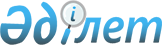 Об утверждении бюджета района Шал акына на 2022-2024 годыРешение маслихата района Шал акына Северо-Казахстанской области от 24 декабря 2021 года № 16/1. Зарегистрирован в Министерстве юстиции Республики Казахстан 29 декабря 2021 года № 26175.
      Сноска. Вводится в действие с 01.01.2022 в соответствии с пунктом 13 настоящего решения.
      В соответствии со статьями 9, 75 Бюджетного кодекса Республики Казахстан, статьей 6 Закона Республики Казахстан "О местном государственном управлении и самоуправлении в Республике Казахстан" маслихат района Шал акына Северо-Казахстанской области РЕШИЛ:
      1. Утвердить бюджет района Шал акына на 2022 – 2024 годы согласно приложениям 1, 2, 3 соответственно, в том числе на 2022 год в следующих объемах:
      1) доходы – 6 580 184,4 тысяч тенге:
      налоговые поступления – 471 524 тысяч тенге;
      неналоговые поступления – 4 627,5 тысяч тенге;
      поступления от продажи основного капитала – 6 500 тысяч тенге;
      поступления трансфертов – 6 097 532,9 тысяч тенге;
      2) затраты – 6 633 841,3 тысяч тенге;
      3) чистое бюджетное кредитование – 44 993,8 тысяч тенге:
      бюджетные кредиты – 50 540 тысяч тенге;
      погашение бюджетных кредитов – 5 546,2 тысяч тенге;
      4) сальдо по операциям с финансовыми активами – 0 тысяч тенге:
      приобретение финансовых активов – 0 тысяч тенге;
      поступления от продажи финансовых активов государства – 0 тысяч тенге;
      5) дефицит (профицит) бюджета – - 98 650,7 тысяч тенге;
      6) финансирование дефицита (использование профицита) бюджета – 98 650,7 тысяч тенге:
      поступление займов – 50 540 тысяч тенге;
      погашение займов – 5 546,2 тысяч тенге;
      используемые остатки бюджетных средств – 53 656,9 тысяч тенге.
      Сноска. Пункт 1 в редакции решения маслихата района Шал акына Северо Казахстанской области от 17.02.2022 № 18/4 (вводится в действие с 01.01.2022); от 20.04.2022 № 21/1 (вводится в действие с 01.01.2022) ; от 16.06.2022 № 22/13 (вводится в действие с 01.01.2022) ; от 10.08.2022 № 23/3 (вводится в действие с 01.01.2022) ; от 12.10.2022 № 25/1 (вводится в действие с 01.01.2022); от 22.11.2022 № 27/1 (вводится в действие с 01.01.2022).


      2. Установить, что доходы районного бюджета на 2022 год формируются в соответствии с Бюджетным кодексом Республики Казахстан за счет следующих налоговых поступлений:
      1) социального налога по нормативам распределения доходов, установленным областным маслихатом;
      2) налога на имущество физических и юридических лиц, индивидуальных предпринимателей, за исключением налога на имущество физических лиц по объектам обложения данным налогом, находящимся на территории города районного значения, села, сельского округа;
      3) акциза на бензин (за исключением авиационного) и дизельное топливо;
      4) платы за пользование земельными участками, за исключением земельных участков, находящихся на территории города районного значения, села, поселка;
      5) лицензионного сбора за право занятия отдельными видами деятельности;
      6) платы за пользование лицензиями на занятие отдельными видами деятельности;
      7) сбора за государственную регистрацию юридических лиц и учетную регистрацию филиалов и представительств, а также их перерегистрацию, за исключением юридических лиц, являющихся коммерческими организациями, их филиалов и представительств;
      8) сбора за государственную регистрацию транспортных средств, а также их перерегистрацию;
      9) государственной пошлины, кроме консульского сбора и государственных пошлин, зачисляемых в республиканский бюджет.
      3. Установить, что доходы районного бюджета на 2022 год формируются за счет следующих неналоговых поступлений:
      поступлений части чистого дохода коммунальных государственных предприятий, созданных по решению акимата района;
      доходов от аренды имущества коммунальной собственности района, за исключением доходов от аренды имущества коммунальной собственности района, находящегося в управлении акимов города районного значения, села, сельского округа;
      вознаграждений по кредитам, выданным из районного бюджета;
      других неналоговых поступлений в районный бюджет.
      4. Установить, что доходы районного бюджета формируются за счет
      поступлений от продажи основного капитала.
      5. Утвердить поступление бюджетной субвенции, передаваемой из областного бюджета в бюджет района в сумме 2 999 803 тысяч тенге.
      6. Установить бюджетные субвенции, передаваемые из районного бюджета бюджетам сельских округов и города Сергеевки на 2022 год в сумме 206 866 тысяч тенге, в том числе:
      Афанасьевскому сельскому округу – 20 033 тысяч тенге;
      Аютасскому сельскому округу – 22 284 тысяч тенге;
      Городецкому сельскому округу – 19 756 тысяч тенге;
      Кривощековскому сельскому округу – 18 902 тысяч тенге;
      Новопокровскому сельскому округу – 21 579 тысяч тенге;
      Приишимскому сельскому округу – 19 027 тысяч тенге;
      Семипольскому сельскому округу – 18 422 тысяч тенге;
      Сухорабовскому сельскому округу – 18 529 тысяч тенге;
      Юбилейному сельскому округу – 21 109 тысяч тенге;
      Жанажолскому сельскому округу – 22 946 тысяч тенге;
      городу Сергеевке – 4 279 тысяч тенге.
      7. Учесть возврат целевых текущих трансфертов из районного бюджета на компенсацию потерь областного бюджета в сумме 2 348 605 тысяч тенге.
      8. Учесть в районном бюджете на 2022 год поступление бюджетных кредитов из республиканского бюджета для реализации мер социальной поддержки специалистов.
      9. Учесть целевые текущие трансферты из районного бюджета четвертому уровню бюджета.
      Распределение указанных целевых трансфертов определяется постановлением акимата района Шал акына Северо-Казахстанской области "О реализации решения маслихата района Шал акына "Об утверждении бюджета района Шал акына на 2022- 2024 годы".
      10. Учесть в бюджете района на 2022 год поступление целевых трансфертов из республиканского и областного бюджета.
      Распределение указанных целевых трансфертов определяется постановлением акимата района Шал акына Северо-Казахстанской области "О реализации решения маслихата района Шал акына "Об утверждении бюджета района Шал акына на 2022- 2024 годы".
      11. Утвердить резерв местного исполнительного органа района на 2022 год в сумме 7 500 тысяч тенге.
      Сноска. Пункт 11 в редакции решения маслихата района Шал акына Северо-Казахстанской области от 16.06.2022 № 22/13 (вводится в действие с 01.01.2022); от 22.11.2022 № 27/1 (вводится в действие с 01.01.2022).


      12. Установить лимит долга местного исполнительного органа на 2022 год в сумме 5 546,2 тысяч тенге.
      Сноска. Пункт 12 в редакции решения маслихата района Шал акына Северо-Казахстанской области от 12.10.2022 № 25/1 (вводится в действие с 01.01.2022).


      13. Настоящее решение вводится в действие с 1 января 2022 года. Бюджет района Шал акына на 2022 год
      Сноска. Приложение 1 в редакции решения маслихата района Шал акына Северо-Казахстанской области от 17.02.2022 № 18/4 (вводится в действие с 01.01.2022); от 20.04.2022 № 21/1 (вводится в действие с 01.01.2022) ; от 16.06.2022 № 22/13 (вводится в действие с 01.01.2022) ; от 10.08.2022 № 23/3 (вводится в действие с 01.01.2022) ; от 15.09.2022 № 24/1 (вводится в действие с 01.01.2022) ; от 12.10.2022 № 25/1 (вводится в действие с 01.01.2022); от 22.11.2022 № 27/1 (вводится в действие с 01.01.2022). Бюджет района Шал акына на 2023 год Бюджет района Шал акына на 2024 год
					© 2012. РГП на ПХВ «Институт законодательства и правовой информации Республики Казахстан» Министерства юстиции Республики Казахстан
				
      Секретарь маслихата района Шал акынаСеверо-Казахстанской области 

О. Амрин
Приложение 1к решению маслихатарайона Шал акынаСеверо-Казахстанской областиот 24 декабря 2021 года№ 16/1
Категория
Класс
Класс
Подкласс
Наименование
Сумма, тысяч тенге
1
2
2
3
4
5
1) Доходы:
6 580 184,4
1
Налоговые поступления
471 524
03
03
Социальный налог
361 585
1 
Социальный налог
361 585
04
04
Hалоги на собственность
35 566
1
Hалоги на имущество
35 566
05
05
Внутренние налоги на товары, работы и услуги
72 009
2
Акцизы
2 025
3
Поступления за использование природных и других ресурсов
59 820
4
Сборы за ведение предпринимательской и профессиональной деятельности
10 164
08
08
Обязательные платежи, взимаемые за совершение юридически значимых действий и (или) выдачу документов уполномоченными на то государственными органами или должностными лицами
2 364
1 
Государственная пошлина
2 364
2
Неналоговые поступления
4 627,5
01
01
Доходы от государственной собственности
2 627,5
5
Доходы от аренды имущества, находящегося в государственной собственности
2 188
7
Вознаграждение по кредитам, выданным из государственного бюджета
2,5
9
Прочие доходы от государственной собственности
437
06
06
Прочие неналоговые поступления
2 000
1 
Прочие неналоговые поступления
2 000
3
Поступления от продажи основного капитала
6 500
01
01
Продажа государственного имущества, закрепленного за государственными учреждениями
1 000
1
Продажа государственного имущества, закрепленного за государственными учреждениями
1 000
03
03
Продажа земли и нематериальных активов
5 500
1 
Продажа земли
5 500
4
Поступления трансфертов 
6 097 532,9
01
01
Трансферты из нижестоящих органов государственного управления
32 436,7
3
Трансферты из бюджетов городов районного значения, сел, поселков, сельских округов
32 436,7
02
02
Трансферты из вышестоящих органов государственного управления
 6 065 096,2
2 
Трансферты из областного бюджета
6 065 096,2
Функциональная группа
Функциональная группа
Функциональная группа
Функциональная группа
Наименование
Сумма, тысяч тенге
Функциональная подгруппа
Функциональная подгруппа
Функциональная подгруппа
Наименование
Сумма, тысяч тенге
Администратор бюджетных программ
Администратор бюджетных программ
Наименование
Сумма, тысяч тенге
Программа
Наименование
Сумма, тысяч тенге
2) Затраты:
6 633 841,3
01
Государственные услуги общего характера
721 314,3
1
Представительные, исполнительные и другие органы, выполняющие общие функции государственного управления
215 446,3
112
Аппарат маслихата района (города областного значения)
37 920
001
Услуги по обеспечению деятельности маслихата района (города областного значения)
35 744
005
Повышение эффективности деятельности депутатов маслихатов
2 176
122
Аппарат акима района (города областного значения)
177 526,3
001
Услуги по обеспечению деятельности акима района (города областного значения)
166 053
113
Целевые текущие трансферты нижестоящим бюджетам
11 473,3
2
Финансовая деятельность
1 673,5
459
Отдел экономики и финансов района (города областного значения)
1 673,5
003
Проведение оценки имущества в целях налогообложения
1 128,6
010
Приватизация, управление коммунальным имуществом, постприватизационная деятельность и регулирование споров, связанных с этим
544,9
9
Прочие государственные услуги общего характера
504 194,5
459
Отдел экономики и финансов района (города областного значения)
142 558,8
001
Услуги по реализации государственной политики в области формирования и развития экономической политики, государственного планирования, исполнения бюджета и управления коммунальной собственностью района (города областного значения)
58 914
113
Целевые текущие трансферты нижестоящим бюджетам
83 419,8
015
Капитальные расходы государственного органа
125
114
Целевые трансферты на развитие нижестоящим бюджетам
100
495
Отдел архитектуры, строительства, жилищно-коммунального хозяйства, пассажирского транспорта и автомобильных дорог района (города областного значения)
312 535,7
001
Услуги по реализации государственной политики на местном уровне в области архитектуры, строительства,
жилищно-коммунального хозяйства, пассажирского транспорта и автомобильных дорог
27 752
003
Капитальные расходы государственного органа
2 484
113
Целевые текущие трансферты нижестоящим бюджетам
282 299,7
475
Отдел предпринимательства, сельского хозяйства и ветеринарии района (города областного значения)
49 100
001
Услуги по реализации государственной политики на местном уровне в области развития предпринимательства, сельского хозяйства и ветеринарии
40 910
003
Капитальные расходы государственного органа
8 190
02
Оборона
11 465
1
Военные нужды
8 296
122
Аппарат акима района (города областного значения)
8 296
 005 
Мероприятия в рамках исполнения всеобщей воинской обязанности
8 296
2
Организация работы по чрезвычайным ситуациям
3 169
122
Аппарат акима района (города областного значения)
3 169
006
Предупреждение и ликвидация чрезвычайных ситуаций масштаба района (города областного значения)
1 057
007
Мероприятия по профилактике и тушению степных пожаров районного (городского) масштаба, а также пожаров в населенных пунктах, в которых не созданы органы государственной противопожарной службы
2 112
03
Общественный порядок, безопасность, правовая, судебная, уголовно-исполнительная деятельность
3 892
9
Прочие услуги в области общественного порядка и безопасности
3 892
495
Отдел архитектуры, строительства, жилищно-коммунального хозяйства, пассажирского транспорта и автомобильных дорог района (города областного значения)
3 892
019
Обеспечение безопасности дорожного движения в населенных пунктах
3 892
06
Социальная помощь и социальное обеспечение
531 342,8
1
Социальное обеспечение
74 797
451
Отдел занятости и социальных программ района (города областного значения)
74 797
005
Государственная адресная социальная помощь
74 797
2
Социальная помощь
425 340,8
451
Отдел занятости и социальных программ района (города областного значения)
425 340,8
002
Программа занятости 
246 135,8
006
Оказание жилищной помощи
358
007
Социальная помощь отдельным категориям нуждающихся граждан по решениям местных представительных органов
20 041
010
Материальное обеспечение детей-инвалидов, воспитывающихся и обучающихся на дому
964
014
Оказание социальной помощи нуждающимся гражданам на дому
89 072
017
Обеспечение нуждающихся инвалидов протезно-ортопедическими, сурдотехническими и тифлотехническими средствами, специальными средствами передвижения, обязательными гигиеническими средствами, а также предоставление услуг санаторно-курортного лечения, специалиста жестового языка, индивидуальных помощников в соответствии с индивидуальной программой реабилитации инвалида
25 066
023 
Обеспечение деятельности центров занятости населения
43 704
9
Прочие услуги в области социальной помощи и социального обеспечения
31 205
451
Отдел занятости и социальных программ района (города областного значения)
31 205
001
Услуги по реализации государственной политики на местном уровне в области обеспечения занятости и реализации социальных программ для населения
30 881
011
Оплата услуг по зачислению, выплате и доставке пособий и других социальных выплат
324
07
Жилищно-коммунальное хозяйство
 1 888 373
1
Жилищное хозяйство
270 018
495
Отдел архитектуры, строительства, жилищно-коммунального хозяйства, пассажирского транспорта и автомобильных дорог района (города областного значения)
270 018
007
Проектирование и (или) строительство, реконструкция жилья коммунального жилищного фонда
228 975
008
Организация сохранения государственного жилищного фонда
41 043
2
Коммунальное хозяйство
1 356 916
495
Отдел архитектуры, строительства, жилищно-коммунального хозяйства, пассажирского транспорта и автомобильных дорог района (города областного значения)
1 356 916
014
Развитие системы водоснабжения и водоотведения
4
015
Обеспечение бесперебойного теплоснабжения малых городов
20 790
016
Функционирование системы водоснабжения и водоотведения
153 000
058
Развитие системы водоснабжения и водоотведения в сельских населенных пунктах
1 183 122
3
Благоустройство населенных пунктов
261 439
495
Отдел архитектуры, строительства, жилищно-коммунального хозяйства, пассажирского транспорта и автомобильных дорог района (города областного значения)
261 439
025
Освещение улиц в населенных пунктах
261 439
08
Культура, спорт, туризм и информационное пространство
285 334
1
Деятельность в области культуры
103 996
478
Отдел внутренней политики, культуры и развития языков района (города областного значения)
103 996
009
Поддержка культурно-досуговой работы
103 996
2
Спорт
26 990
465
Отдел физической культуры и спорта района (города областного значения)
26 990
001
Услуги по реализации государственной политики на местном уровне в сфере физической культуры и спорта
16 580
006
Проведение спортивных соревнований на районном (города областного значения) уровне
600
007
Подготовка и участие членов сборных команд района (города областного значения) по различным видам спорта на областных спортивных соревнованиях
9 800
495
Отдел архитектуры, строительства, жилищно-коммунального хозяйства, пассажирского транспорта и автомобильных дорог района (города областного значения)
10
021
Развитие объектов спорта
10
3
Информационное пространство
92 692
478
Отдел внутренней политики, культуры и развития языков района (города областного значения)
92 692
005
Услуги по проведению государственной информационной политики
6 985
007
Функционирование районных (городских) библиотек
85 185
008
Развитие государственного языка и других языков народа Казахстана
522
9
Прочие услуги по организации культуры, спорта, туризма и информационного пространства
61 656
478
Отдел внутренней политики, культуры и развития языков района (города областного значения)
61 656
001
Услуги по реализации государственной политики на местном уровне в области внутренней политики, культуры, развития языков и спорта
25 688
004
Реализация мероприятий в сфере молодежной политики
5 768
032
Капитальные расходы подведомственных государственных учреждений и организаций
200
052
Реализация мероприятий по социальной и инженерной инфраструктуре в сельских населенных пунктах в рамках проекта "Ауыл-Ел бесігі"
30 000
10
Сельское, водное, лесное, рыбное хозяйство, особо охраняемые природные территории, охрана окружающей среды и животного мира, земельные отношения
29 558,8
1
Сельское хозяйство
4 340
475
Отдел предпринимательства, сельского хозяйства и ветеринарии района (города областного значения)
4 340
005
Обеспечение функционирования скотомогильников (биотермических ям)
4 340
6
Земельные отношения
19 493
463
Отдел земельных отношений района (города областного значения)
19 493
001
Услуги по реализации государственной политики в области регулирования земельных отношений на территории района (города областного значения)
19 493
9
Прочие услуги в области сельского, водного, лесного, рыбного хозяйства, охраны окружающей среды и земельных отношений
5 725,8
459
Отдел экономики и финансов района (города областного значения)
5 725,8
099
Реализация мер по оказанию социальной поддержки специалистов
5 725,8
12
Транспорт и коммуникации
555 529,6
1
Автомобильный транспорт
555 529,6
495
Отдел архитектуры, строительства, жилищно-коммунального хозяйства, пассажирского транспорта и автомобильных дорог района (города областного значения)
541 868,6
023
Обеспечение функционирования автомобильных дорог
32 000,4
034
Реализация приоритетных проектов транспортной инфраструктуры
507 168,2
045
Капитальный и средний ремонт автомобильных дорог районного значения и улиц населенных пунктов
2 700
9
Прочие услуги в сфере транспорта и коммуникаций
13 661
495
Отдел архитектуры, строительства, жилищно-коммунального хозяйства, пассажирского транспорта и автомобильных дорог района (города областного значения)
13 661
039
Субсидирование пассажирских перевозок по социально значимым городским (сельским), пригородным и внутрирайонным сообщениям
13 661
13
Прочие
16 188,2
9
Прочие
16 188,2
459
Отдел экономики и финансов района (города областного значения)
7 500
012
Резерв местного исполнительного органа района (города областного значения) 
7 500
495
Отдел архитектуры, строительства, жилищно-коммунального хозяйства, пассажирского транспорта и автомобильных дорог района (города областного значения)
8 688,2
055
Развитие индустриальной инфраструктуры в рамках Государственной программы поддержки и развития бизнеса "Дорожная карта бизнеса-2050"
8 688,2
14
Обслуживание долга
780,5
1
Обслуживание долга
780,5
459
Отдел экономики и финансов района (города областного значения)
780,5
021
Обслуживание долга местных исполнительных органов по выплате вознаграждений и иных платежей по займам из областного бюджета
780,5
15
Трансферты
2 589 961,8
1
Трансферты
2 589 961,8
459
Отдел экономики и финансов района (города областного значения)
2 589 961,8
006
Возврат неиспользованных (недоиспользованных) целевых трансфертов
2 238,5
024
Целевые текущие трансферты из нижестоящего бюджета на компенсацию потерь вышестоящего бюджета в связи с изменением законодательства
2 348 605
038 
Субвенции
206 866
054
Возврат сумм неиспользованных (недоиспользованных) целевых трансфертов, выделенных из республиканского бюджета за счет целевого трансферта из Национального фонда Республики Казахстан
32 252,3
16
Погашение займов
101,3
1
Погашение займов
101,3
459
Отдел экономики и финансов района (города областного значения)
101,3
022
Возврат неиспользованных бюджетных кредитов, выданных из местного бюджета
101,3
3) Чистое бюджетное кредитование
44 993,8
Бюджетные кредиты
50 540
10
Сельское, водное, лесное, рыбное хозяйство, особо охраняемые природные территории, охрана окружающей среды и животного мира, земельные отношения
50 540
9
Прочие услуги в области сельского, водного, лесного, рыбного хозяйства, охраны окружающей среды и земельных отношений
50 540
459
Отдел экономики и финансов района (города областного значения)
50 540
018
Бюджетные кредиты для реализации мер социальной поддержки специалистов
50 540
Категория
Класс
Подкласс
Подкласс
Наименование
Сумма, тысяч тенге
1
2
3
3
4
5
5
Погашение бюджетных кредитов
5 546,2
01
Погашение бюджетных кредитов
5 546,2
1
1
Погашение бюджетных кредитов, выданных из государственного бюджета
5 546,2
4) Сальдо по операциям с финансовыми активами
0
Приобретение финансовых активов
0
13
Прочие
0
Поступления от продажи финансовых активов государства 
0
5) Дефицит (профицит) бюджета
-98 650,7
6) Финансирование дефицита (использование профицита) бюджета
98 650,7
Категория
Класс
Подкласс
Подкласс
Наименование
Сумма, тысяч тенге
1
2
3
3
4
5
7
Поступление займов
50 540
01
Внутренние государственные займы
50 540
2 
2 
Договоры займа
50 540
Функцио-нальная группа
Функцио-нальная подгруппа
Админи-стратор бюджетных программ
Программа
Наименование
Сумма, тысяч тенге
16
Погашение займов
5 546,2
1
Погашение займов
5 546,2
459
Отдел экономики и финансов района (города областного значения)
5 546,2
005
Погашение долга местного исполнительного органа перед вышестоящим бюджетом
5 546,2
Категория
Класс
Класс
Подкласс
Наименование
Сумма, тысяч тенге
1
2
2
3 
4
5
8
Используемые остатки бюджетных средств 
53 656,9
01
01
Остатки бюджетных средств
53 656,9
1 
Свободные остатки бюджетных средств
53 656,9Приложение 2к решению маслихатарайона Шал акынаСеверо-Казахстанской областиот 24 декабря 2021 года№ 16/1
Категория
Класс
Класс
Подкласс
Наименование
Сумма, тысяч тенге
1
2
2
3
4
5
1) Доходы:
3 487 143
1
Налоговые поступления
461 622
03
03
Социальный налог
352 785
1 
Социальный налог
352 785
04
04
Hалоги на собственность
30 892
1
Hалоги на имущество
30 892
05
05
Внутренние налоги на товары, работы и услуги
73 945
2
Акцизы
2 025
3
Поступления за использование природных и других ресурсов
59 820
4
Сборы за ведение предпринимательской и профессиональной деятельности
12 100
08
08
Обязательные платежи, взимаемые за совершение юридически значимых действий и (или) выдачу документов уполномоченными на то государственными органами или должностными лицами
4 000
1 
Государственная пошлина
4 000
2
Неналоговые поступления
5 729
01
01
Доходы от государственной собственности
3 729
5
Доходы от аренды имущества, находящегося в государственной собственности
2 366
7
Вознаграждение по кредитам, выданным из государственного бюджета
780
9
Прочие доходы от государственной собственности
583
06
06
Прочие неналоговые поступления
2 000
1 
Прочие неналоговые поступления
2 000
3
Поступления от продажи основного капитала
6 500
01
01
Продажа государственного имущества, закрепленного за государственными учреждениями
1 000
1
Продажа государственного имущества, закрепленного за государственными учреждениями
1 000
03
03
Продажа земли и нематериальных активов
5 500
1 
Продажа земли
5 500
4
Поступления трансфертов 
3 013 292
02
02
Трансферты из вышестоящих органов государственного управления
3 013 292
2 
Трансферты из областного бюджета
3 013 292
Функциональная группа
Функциональная группа
Функциональная группа
Функциональная группа
Наименование
Сумма, тысяч тенге
Функциональная подгруппа
Функциональная подгруппа
Функциональная подгруппа
Наименование
Сумма, тысяч тенге
Администратор бюджетных программ
Администратор бюджетных программ
Наименование
Сумма, тысяч тенге
Программа
Наименование
Сумма, тысяч тенге
2) Затраты:
3 487 143
01
Государственные услуги общего характера
310 577
1
Представительные, исполнительные и другие органы, выполняющие общие функции государственного управления
151 237
112
Аппарат маслихата района (города областного значения)
32 404
001
Услуги по обеспечению деятельности маслихата района (города областного значения)
32 404
122
Аппарат акима района (города областного значения)
118 833
001
Услуги по обеспечению деятельности акима района (города областного значения)
118 833
2
Финансовая деятельность
2 935
459
Отдел экономики и финансов района (города областного значения)
2 935
003
Проведение оценки имущества в целях налогообложения
935
010
Приватизация, управление коммунальным имуществом, постприватизационная деятельность и регулирование споров, связанных с этим
2 000
9
Прочие государственные услуги общего характера
156 405
459
Отдел экономики и финансов района (города областного значения)
53 596
001
Услуги по реализации государственной политики в области формирования и развития экономической политики, государственного планирования, исполнения бюджета и управления коммунальной собственностью района (города областного значения)
53 596
495
Отдел архитектуры, строительства, жилищно-коммунального хозяйства, пассажирского транспорта и автомобильных дорог района (города областного значения)
61 880
001
Услуги по реализации государственной политики на местном уровне в области архитектуры, строительства,
жилищно-коммунального хозяйства, пассажирского транспорта и автомобильных дорог
30 549
113
Целевые текущие трансферты нижестоящим бюджетам
31 331
475
Отдел предпринимательства, сельского хозяйства и ветеринарии района (города областного значения)
40 929
001
Услуги по реализации государственной политики на местном уровне в области развития предпринимательства, сельского хозяйства и ветеринарии
40 929
02
Оборона
26 166
1
Военные нужды
8 197
122
Аппарат акима района (города областного значения)
8 197
 005 
Мероприятия в рамках исполнения всеобщей воинской обязанности
8 197
2
Организация работы по чрезвычайным ситуациям
17 969
122
Аппарат акима района (города областного значения)
17 969
006
Предупреждение и ликвидация чрезвычайных ситуаций масштаба района (города областного значения)
17 399
007
Мероприятия по профилактике и тушению степных пожаров районного (городского) масштаба, а также пожаров в населенных пунктах, в которых не созданы органы государственной противопожарной службы
570
06
Социальная помощь и социальное обеспечение
180 097
1
Социальное обеспечение
12 589
451
Отдел занятости и социальных программ района (города областного значения)
12 589
005
Государственная адресная социальная помощь
12 589
2
Социальная помощь
136 730
451
Отдел занятости и социальных программ района (города областного значения)
136 730
002
Программа занятости 
36 701
006
Оказание жилищной помощи
2 788
007
Социальная помощь отдельным категориям нуждающихся граждан по решениям местных представительных органов
23 512
010
Материальное обеспечение детей-инвалидов, воспитывающихся и обучающихся на дому
1 035
014
Оказание социальной помощи нуждающимся гражданам на дому
29 915
017
Обеспечение нуждающихся инвалидов 
протезно-ортопедическими, сурдотехническими и тифлотехническими средствами, специальными средствами передвижения, обязательными гигиеническими средствами, а также предоставление услуг
санаторно-курортного лечения, специалиста жестового языка, индивидуальных помощников в соответствии с индивидуальной программой реабилитации инвалида
9 190
023 
Обеспечение деятельности центров занятости населения
33 589
9
Прочие услуги в области социальной помощи и социального обеспечения
30 778
451
Отдел занятости и социальных программ района (города областного значения)
30 778
001
Услуги по реализации государственной политики на местном уровне в области обеспечения занятости и реализации социальных программ для населения
30 778
011
Оплата услуг по зачислению, выплате и доставке пособий и других социальных выплат
600
07
Жилищно-коммунальное хозяйство
80 050
2
Коммунальное хозяйство
13 000
495
Отдел архитектуры, строительства, жилищно-коммунального хозяйства, пассажирского транспорта и автомобильных дорог района (города областного значения)
13 000
014
Развитие системы водоснабжения и водоотведения
3 000
015
Обеспечение бесперебойного теплоснабжения малых городов
5 000
016
Функционирование системы водоснабжения и водоотведения
5 000
3
Благоустройство населенных пунктов
67 050
495
Отдел архитектуры, строительства, жилищно-коммунального хозяйства, пассажирского транспорта и автомобильных дорог района (города областного значения)
67 050
025
Освещение улиц в населенных пунктах
37 050
029
Благоустройство и озеленение населенных пунктов
30 000
08
Культура, спорт, туризм и информационное пространство
211 880
1
Деятельность в области культуры
93 780
478
Отдел внутренней политики, культуры и развития языков района (города областного значения)
93 780
009
Поддержка культурно-досуговой работы
93 780
2
Спорт
21 481
465
Отдел физической культуры и спорта района (города областного значения)
21 481
001
Услуги по реализации государственной политики на местном уровне в сфере физической культуры и спорта
14 981
006
Проведение спортивных соревнований на районном (города областного значения) уровне
500
007
Подготовка и участие членов сборных команд района (города областного значения) по различным видам спорта на областных спортивных соревнованиях
6 000
3
Информационное пространство
65 659
478
Отдел внутренней политики, культуры и развития языков района (города областного значения)
65 659
005
Услуги по проведению государственной информационной политики
6 985
007
Функционирование районных (городских) библиотек
58 152
008
Развитие государственного языка и других языков народа Казахстана
522
9
Прочие услуги по организации культуры, спорта, туризма и информационного пространства
30 960
478
Отдел внутренней политики, культуры и развития языков района (города областного значения)
30 960
001
Услуги по реализации государственной политики на местном уровне в области внутренней политики, культуры, развития языков и спорта
26 089
004
Реализация мероприятий в сфере молодежной политики
4 871
10
Сельское, водное, лесное, рыбное хозяйство, особо охраняемые природные территории, охрана окружающей среды и животного мира, земельные отношения
20 330
6
Земельные отношения
14 735
463
Отдел земельных отношений района (города областного значения)
14 735
001
Услуги по реализации государственной политики в области регулирования земельных отношений на территории района (города областного значения)
14 735
9
Прочие услуги в области сельского, водного, лесного, рыбного хозяйства, охраны окружающей среды и земельных отношений
5 595
459
Отдел экономики и финансов района (города областного значения)
5 595
099
Реализация мер по оказанию социальной поддержки специалистов
5 595
12
Транспорт и коммуникации
81 445
1
Автомобильный транспорт
75 000
495
Отдел архитектуры, строительства, жилищно-коммунального хозяйства, пассажирского транспорта и автомобильных дорог района (города областного значения)
75 000
023
Обеспечение функционирования автомобильных дорог
75 000
9
Прочие услуги в сфере транспорта и коммуникаций
6 445
495
Отдел архитектуры, строительства, жилищно-коммунального хозяйства, пассажирского транспорта и автомобильных дорог района (города областного значения)
6 445
039
Субсидирование пассажирских перевозок по социально значимым городским (сельским), пригородным и внутрирайонным сообщениям
6 445
13
Прочие
9 000
9
Прочие
9 000
459
Отдел экономики и финансов района (города областного значения)
9 000
012
Резерв местного исполнительного органа района (города областного значения) 
9 000
14
Обслуживание долга
780
1
Обслуживание долга
780
459
Отдел экономики и финансов района (города областного значения)
780
021
Обслуживание долга местных исполнительных органов по выплате вознаграждений и иных платежей по займам из областного бюджета
780
15
Трансферты
2 556 818
1
Трансферты
2 556 818
459
Отдел экономики и финансов района (города областного значения)
2 556 818
024
Целевые текущие трансферты из нижестоящего бюджета на компенсацию потерь вышестоящего бюджета в связи с изменением законодательства
2 359 952
038 
Субвенции
206 866
3) Чистое бюджетное кредитование
42 793
Бюджетные кредиты
50 540
10
Сельское, водное, лесное, рыбное хозяйство, особо охраняемые природные территории, охрана окружающей среды и животного мира, земельные отношения
50 540
9
Прочие услуги в области сельского, водного, лесного, рыбного хозяйства, охраны окружающей среды и земельных отношений
50 540
459
Отдел экономики и финансов района (города областного значения)
50 540
018
Бюджетные кредиты для реализации мер социальной поддержки специалистов
50 540
Категория
Класс
Подкласс
Подкласс
Наименование
Сумма, тысяч тенге
1
2
3
3
4
5
5
Погашение бюджетных кредитов
7 747
01
Погашение бюджетных кредитов
7 747
1
1
Погашение бюджетных кредитов, выданных из государственного бюджета
7 747
4) Сальдо по операциям с финансовыми активами
0
Приобретение финансовых активов
0
13
Прочие
0
Поступления от продажи финансовых активов государства 
0
5) Дефицит (профицит) бюджета
- 42 793
6) Финансирование дефицита 
(использование профицита) бюджета
42 793
Категория
Класс
Подкласс
Подкласс
Наименование
Сумма, тысяч тенге
1
2
3
3
4
5
7
Поступление займов
50 540
01
Внутренние государственные займы
50 540
2 
2 
Договоры займа
50 540
Функциональная группа
Функциональная подгруппа
Администратор бюджетных программ
Программа
Наименование
Сумма, тысяч тенге
16
Погашение займов
7 747
1
Погашение займов
7 747
459
Отдел экономики и финансов района (города областного значения)
7 747
005
Погашение долга местного исполнительного органа перед вышестоящим бюджетом
7 747
Категория
Класс
Класс
Подкласс
Наименование
Сумма, тысяч тенге
1
2
2
3 
4
5
8
Используемые остатки бюджетных средств 
0
01
01
Остатки бюджетных средств
0
1 
Свободные остатки бюджетных средств
0Приложение 3к решению маслихатарайона Шал акынаСеверо-Казахстанской областиот 24 декабря 2021 года№ 16/1
Категория
Класс
Класс
Подкласс
Наименование
Сумма, тысяч тенге
1
2
2
3
4
5
1) Доходы:
3 511 396
1
Налоговые поступления
471 622
03
03
Социальный налог
362 785
1 
Социальный налог
362 785
04
04
Hалоги на собственность
30 892
1
Hалоги на имущество
30 892
05
05
Внутренние налоги на товары, работы и услуги
73 945
2
Акцизы
2 025
3
Поступления за использование природных и других ресурсов
59 820
4
Сборы за ведение предпринимательской и профессиональной деятельности
12 100
08
08
Обязательные платежи, взимаемые за совершение юридически значимых действий и (или) выдачу документов уполномоченными на то государственными органами или должностными лицами
4 000
1 
Государственная пошлина
4 000
2
Неналоговые поступления
5 728
01
01
Доходы от государственной собственности
3 728
5
Доходы от аренды имущества, находящегося в государственной собственности
2 366
7
Вознаграждение по кредитам, выданным из государственного бюджета
779
9
Прочие доходы от государственной собственности
583
06
06
Прочие неналоговые поступления
2 000
1 
Прочие неналоговые поступления
2 000
3
Поступления от продажи основного капитала
6 500
01
01
Продажа государственного имущества, закрепленного за государственными учреждениями
1 000
1
Продажа государственного имущества, закрепленного за государственными учреждениями
1 000
03
03
Продажа земли и нематериальных активов
5 500
1 
Продажа земли
5 500
4
Поступления трансфертов 
3 027 546
02
02
Трансферты из вышестоящих органов государственного управления
3 027 546
2 
Трансферты из областного бюджета
3 027 546
Функциональная группа
Функциональная группа
Функциональная группа
Функциональная группа
Наименование
Сумма, тысяч тенге
Функциональная подгруппа
Функциональная подгруппа
Функциональная подгруппа
Наименование
Сумма, тысяч тенге
Администратор бюджетных программ
Администратор бюджетных программ
Наименование
Сумма, тысяч тенге
Программа
Наименование
Сумма, тысяч тенге
2) Затраты:
3 511 396
01
Государственные услуги общего характера
310 534
1
Представительные, исполнительные и другие органы, выполняющие общие функции государственного управления
151 194
112
Аппарат маслихата района (города областного значения)
32 404
001
Услуги по обеспечению деятельности маслихата района (города областного значения)
32 404
122
Аппарат акима района (города областного значения)
118 790
001
Услуги по обеспечению деятельности акима района (города областного значения)
118 790
2
Финансовая деятельность
2 935
459
Отдел экономики и финансов района (города областного значения)
2 935
003
Проведение оценки имущества в целях налогообложения
935
010
Приватизация, управление коммунальным имуществом, постприватизационная деятельность и регулирование споров, связанных с этим
2 000
9
Прочие государственные услуги общего характера
156 405
459
Отдел экономики и финансов района (города областного значения)
53 596
001
Услуги по реализации государственной политики в области формирования и развития экономической политики, государственного планирования, исполнения бюджета и управления коммунальной собственностью района (города областного значения)
53 596
495
Отдел архитектуры, строительства, жилищно-коммунального хозяйства, пассажирского транспорта и автомобильных дорог района (города областного значения)
61 880
001
Услуги по реализации государственной политики на местном уровне в области архитектуры, строительства,
жилищно-коммунального хозяйства, пассажирского транспорта и автомобильных дорог
30 549
113
Целевые текущие трансферты нижестоящим бюджетам
31 331
475
Отдел предпринимательства, сельского хозяйства и ветеринарии района (города областного значения)
40 929
001
Услуги по реализации государственной политики на местном уровне в области развития предпринимательства, сельского хозяйства и ветеринарии
40 929
02
Оборона
26 166
1
Военные нужды
8 197
122
Аппарат акима района (города областного значения)
8 197
 005 
Мероприятия в рамках исполнения всеобщей воинской обязанности
8 197
2
Организация работы по чрезвычайным ситуациям
17 969
122
Аппарат акима района (города областного значения)
17 969
006
Предупреждение и ликвидация чрезвычайных ситуаций масштаба района (города областного значения)
17 399
007
Мероприятия по профилактике и тушению степных пожаров районного (городского) масштаба, а также пожаров в населенных пунктах, в которых не созданы органы государственной противопожарной службы
570
06
Социальная помощь и социальное обеспечение
180 097
1
Социальное обеспечение
12 589
451
Отдел занятости и социальных программ района (города областного значения)
12 589
005
Государственная адресная социальная помощь
12 589
2
Социальная помощь
136 730
451
Отдел занятости и социальных программ района (города областного значения)
136 730
002
Программа занятости 
36 701
006
Оказание жилищной помощи
2 788
007
Социальная помощь отдельным категориям нуждающихся граждан по решениям местных представительных органов
23 512
010
Материальное обеспечение детей-инвалидов, воспитывающихся и обучающихся на дому
1 035
014
Оказание социальной помощи нуждающимся гражданам на дому
29 915
017
Обеспечение нуждающихся инвалидов 
протезно-ортопедическими, сурдотехническими и тифлотехническими средствами, специальными средствами передвижения, обязательными гигиеническими средствами, а также предоставление услуг санаторно-курортного лечения, специалиста жестового языка, индивидуальных помощников в соответствии с индивидуальной программой реабилитации инвалида
9 190
023 
Обеспечение деятельности центров занятости населения
33 589
9
Прочие услуги в области социальной помощи и социального обеспечения
30 778
451
Отдел занятости и социальных программ района (города областного значения)
30 778
001
Услуги по реализации государственной политики на местном уровне в области обеспечения занятости и реализации социальных программ для населения
30 778
011
Оплата услуг по зачислению, выплате и доставке пособий и других социальных выплат
600
07
Жилищно-коммунальное хозяйство
80 050
2
Коммунальное хозяйство
13 000
495
Отдел архитектуры, строительства, жилищно-коммунального хозяйства, пассажирского транспорта и автомобильных дорог района (города областного значения)
13 000
014
Развитие системы водоснабжения и водоотведения
3 000
015
Обеспечение бесперебойного теплоснабжения малых городов
5 000
016
Функционирование системы водоснабжения и водоотведения
5 000
3
Благоустройство населенных пунктов
67 050
495
Отдел архитектуры, строительства, жилищно-коммунального хозяйства, пассажирского транспорта и автомобильных дорог района (города областного значения)
67 050
025
Освещение улиц в населенных пунктах
37 050
029
Благоустройство и озеленение населенных пунктов
30 000
08
Культура, спорт, туризм и информационное пространство
211 880
1
Деятельность в области культуры
93 780
478
Отдел внутренней политики, культуры и развития языков района (города областного значения)
93 780
009
Поддержка культурно-досуговой работы
93 780
2
Спорт
21 481
465
Отдел физической культуры и спорта района (города областного значения)
21 481
001
Услуги по реализации государственной политики на местном уровне в сфере физической культуры и спорта
14 981
006
Проведение спортивных соревнований на районном (города областного значения) уровне
500
007
Подготовка и участие членов сборных команд района (города областного значения) по различным видам спорта на областных спортивных соревнованиях
6 000
3
Информационное пространство
65 659
478
Отдел внутренней политики, культуры и развития языков района (города областного значения)
65 659
005
Услуги по проведению государственной информационной политики
6 985
007
Функционирование районных (городских) библиотек
58 152
008
Развитие государственного языка и других языков народа Казахстана
522
9
Прочие услуги по организации культуры, спорта, туризма и информационного пространства
30 960
478
Отдел внутренней политики, культуры и развития языков района (города областного значения)
30 960
001
Услуги по реализации государственной политики на местном уровне в области внутренней политики, культуры, развития языков и спорта
26 089
004
Реализация мероприятий в сфере молодежной политики
4 871
10
Сельское, водное, лесное, рыбное хозяйство, особо охраняемые природные территории, охрана окружающей среды и животного мира, земельные отношения
20 330
6
Земельные отношения
14 735
463
Отдел земельных отношений района (города областного значения)
14 735
001
Услуги по реализации государственной политики в области регулирования земельных отношений на территории района (города областного значения)
14 735
9
Прочие услуги в области сельского, водного, лесного, рыбного хозяйства, охраны окружающей среды и земельных отношений
5 595
459
Отдел экономики и финансов района (города областного значения)
5 595
099
Реализация мер по оказанию социальной поддержки специалистов
5 595
12
Транспорт и коммуникации
94 049
1
Автомобильный транспорт
87 604
495
Отдел архитектуры, строительства, жилищно-коммунального хозяйства, пассажирского транспорта и автомобильных дорог района (города областного значения)
87 604
023
Обеспечение функционирования автомобильных дорог
87 604
9
Прочие услуги в сфере транспорта и коммуникаций
6 445
495
Отдел архитектуры, строительства, жилищно-коммунального хозяйства, пассажирского транспорта и автомобильных дорог района (города областного значения)
6 445
039
Субсидирование пассажирских перевозок по социально значимым городским (сельским), пригородным и внутрирайонным сообщениям
6 445
13
Прочие
9 000
9
Прочие
9 000
459
Отдел экономики и финансов района (города областного значения)
9 000
012
Резерв местного исполнительного органа района (города областного значения) 
9 000
14
Обслуживание долга
779
1
Обслуживание долга
779
459
Отдел экономики и финансов района (города областного значения)
779
021
Обслуживание долга местных исполнительных органов по выплате вознаграждений и иных платежей по займам из областного бюджета
779
15
Трансферты
2 578 511
1
Трансферты
2 578 511
459
Отдел экономики и финансов района (города областного значения)
2 578 511
024
Целевые текущие трансферты из нижестоящего бюджета на компенсацию потерь вышестоящего бюджета в связи с изменением законодательства
2 371 645
038 
Субвенции
206 866
3) Чистое бюджетное кредитование
43 020
Бюджетные кредиты
50 540
10
Сельское, водное, лесное, рыбное хозяйство, особо охраняемые природные территории, охрана окружающей среды и животного мира, земельные отношения
50 540
9
Прочие услуги в области сельского, водного, лесного, рыбного хозяйства, охраны окружающей среды и земельных отношений
50 540
459
Отдел экономики и финансов района (города областного значения)
50 540
018
Бюджетные кредиты для реализации мер социальной поддержки специалистов
50 540
Категория
Класс
Подкласс
Подкласс
Наименование
Сумма, тысяч тенге
1
2
3
3
4
5
5
Погашение бюджетных кредитов
7 520
01
Погашение бюджетных кредитов
7 520
1
1
Погашение бюджетных кредитов, выданных из государственного бюджета
7 520
4) Сальдо по операциям с финансовыми активами
0
Приобретение финансовых активов
0
13
Прочие
0
Поступления от продажи финансовых активов государства 
0
5) Дефицит (профицит) бюджета
- 43 020
6) Финансирование дефицита 
(использование профицита) бюджета
43 020
Категория
Класс
Подкласс
Подкласс
Наименование
Сумма, тысяч тенге
1
2
3
3
4
5
7
Поступление займов
50 540
01
Внутренние государственные займы
50 540
2 
2 
Договоры займа
50 540
Функциональная группа
Функциональная подгруппа
Администратор бюджетных программ
Программа
Наименование
Сумма, тысяч тенге
16
Погашение займов
7 520
1
Погашение займов
7 520
459
Отдел экономики и финансов района (города областного значения)
7 520
005
Погашение долга местного исполнительного органа перед вышестоящим бюджетом
7 520
Категория
Класс
Класс
Подкласс
Наименование
Сумма, тысяч тенге
1
2
2
3 
4
5
8
Используемые остатки бюджетных средств 
0
01
01
Остатки бюджетных средств
0
1 
Свободные остатки бюджетных средств
0